ЗАКОНКРАСНОДАРСКОГО КРАЯОБ ОХРАНЕ АТМОСФЕРНОГО ВОЗДУХА НА ТЕРРИТОРИИКРАСНОДАРСКОГО КРАЯПринятЗаконодательным Собранием Краснодарского края23 июня 2004 годаСтатья 1. Основные положенияНастоящий Закон разработан на основе Федерального закона "Об охране атмосферного воздуха", регулирует отношения в области охраны атмосферного воздуха на территории Краснодарского края в той мере, в какой данные отношения не урегулированы другими законами и нормативными правовыми актами Краснодарского края, и направлен на реализацию конституционных прав граждан на благоприятную окружающую среду и достоверную информацию о ее состоянии.Статья 2. Основные принципы государственного управления в области охраны атмосферного воздухаГосударственное управление в области охраны атмосферного воздуха основывается на следующих принципах:приоритет охраны жизни и здоровья человека, настоящих и будущих поколений;обеспечение благоприятных экологических условий для жизни, труда и отдыха населения;обязательность государственного регулирования выбросов загрязняющих веществ в атмосферный воздух и вредных физических воздействий на него;(в ред. Закона Краснодарского края от 11.11.2019 N 4154-КЗ)гласность, полнота и достоверность информации о состоянии атмосферного воздуха, его загрязнении;обязательность соблюдения требований законодательства Российской Федерации и законодательства Краснодарского края в сфере охраны атмосферного воздуха, ответственность за нарушение данного законодательства;научная обоснованность, системность и комплексность подхода к охране атмосферного воздуха и охране окружающей среды в целом;(в ред. Закона Краснодарского края от 23.07.2009 N 1809-КЗ)недопущение необратимых последствий загрязнения атмосферного воздуха для окружающей среды.(в ред. Закона Краснодарского края от 23.07.2009 N 1809-КЗ)Статья 3. Утратила силу с 1 января 2005 года. - Закон Краснодарского края от 28.12.2004 N 818-КЗ.Статья 4. Полномочия исполнительных органов Краснодарского края в области охраны атмосферного воздуха(в ред. Законов Краснодарского края от 03.11.2004 N 789-КЗ, от 23.12.2022 N 4810-КЗ)К полномочиям исполнительных органов Краснодарского края в области охраны атмосферного воздуха относятся:(в ред. Законов Краснодарского края от 03.11.2004 N 789-КЗ, от 23.12.2022 N 4810-КЗ)абзац утратил силу с 1 января 2005 года. - Закон Краснодарского края от 28.12.2004 N 818-КЗ;участие в разработке нормативных правовых актов в области охраны атмосферного воздуха;абзацы четвертый - пятый утратили силу с 1 января 2005 года. - Закон Краснодарского края от 28.12.2004 N 818-КЗ;разработка и реализация государственных программ Краснодарского края и ведомственных целевых программ охраны атмосферного воздуха;(в ред. Законов Краснодарского края от 23.07.2009 N 1820-КЗ, от 01.11.2013 N 2812-КЗ, от 11.11.2019 N 4154-КЗ, от 05.10.2021 N 4544-КЗ)абзац утратил силу. - Закон Краснодарского края от 09.07.2013 N 2744-КЗ;абзац утратил силу с 1 января 2005 года. - Закон Краснодарского края от 28.12.2004 N 818-КЗ;участие в организации и проведении государственного мониторинга атмосферного воздуха;(в ред. Закона Краснодарского края от 28.12.2004 N 818-КЗ)проведение в пределах своей компетенции мероприятий по защите населения при чрезвычайных ситуациях, представляющих угрозу для жизни и здоровья людей в результате загрязнения атмосферного воздуха;абзацы одиннадцатый - тринадцатый утратили силу с 1 января 2005 года. - Закон Краснодарского края от 28.12.2004 N 818-КЗ;осуществление в пределах своей компетенции координации деятельности физических и юридических лиц в области охраны атмосферного воздуха;информирование населения о состоянии атмосферного воздуха, его загрязнении и выполнении программ улучшения качества атмосферного воздуха и соответствующих мероприятий;абзацы шестнадцатый - девятнадцатый утратили силу с 1 января 2005 года. - Закон Краснодарского края от 28.12.2004 N 818-КЗ;участие в проведении государственной политики в области охраны атмосферного воздуха на территории Краснодарского края;(абзац введен Законом Краснодарского края от 10.10.2006 N 1102-КЗ)право реализации государственных программ Краснодарского края и ведомственных целевых программ в области охраны атмосферного воздуха, в том числе в целях уменьшения выбросов загрязняющих веществ в атмосферный воздух, сокращения использования нефтепродуктов и других видов топлива, сжигание которых приводит к загрязнению атмосферного воздуха, и стимулирования производства и применения экологически безопасных видов топлива и других энергоносителей;(абзац введен Законом Краснодарского края от 10.10.2006 N 1102-КЗ; в ред. Законов Краснодарского края от 23.07.2009 N 1820-КЗ, от 01.11.2013 N 2812-КЗ, от 11.11.2019 N 4154-КЗ, от 05.10.2021 N 4544-КЗ)осуществление регионального государственного экологического контроля (надзора) в части соблюдения обязательных требований в области охраны атмосферного воздуха;(в ред. Закона Краснодарского края от 05.10.2021 N 4544-КЗ)введение ограничений на передвижение транспортных средств в населенных пунктах, местах отдыха и туризма, на особо охраняемых природных территориях в целях уменьшения выбросов загрязняющих веществ в атмосферный воздух;(абзац введен Законом Краснодарского края от 10.10.2006 N 1102-КЗ; в ред. Закона Краснодарского края от 11.11.2019 N 4154-КЗ)предъявление исков о возмещении вреда окружающей среде, причиненного в результате нарушения законодательства в области охраны атмосферного воздуха;(абзац введен Законом Краснодарского края от 10.10.2006 N 1102-КЗ; в ред. Законов Краснодарского края от 11.02.2013 N 2658-КЗ, от 05.10.2021 N 4544-КЗ)установление целевых показателей объема или массы выбросов загрязняющих веществ в атмосферный воздух на территории Краснодарского края и сроков их снижения;(абзац введен Законом Краснодарского края от 04.03.2015 N 3128-КЗ; в ред. Закона Краснодарского края от 11.11.2019 N 4154-КЗ)согласование юридическим лицам и индивидуальным предпринимателям, имеющим источники выбросов загрязняющих веществ в атмосферный воздух на территории Краснодарского края, мероприятий по уменьшению выбросов загрязняющих веществ в атмосферный воздух при получении прогнозов неблагоприятных метеорологических условий.(абзац введен Законом Краснодарского края от 04.03.2015 N 3128-КЗ; в ред. Закона Краснодарского края от 11.11.2019 N 4154-КЗ)Статья 5. Полномочия Законодательного Собрания Краснодарского края в области охраны атмосферного воздуха(в ред. Закона Краснодарского края от 23.12.2022 N 4810-КЗ)К полномочиям Законодательного Собрания Краснодарского края в области охраны атмосферного воздуха относятся:(в ред. Закона Краснодарского края от 23.12.2022 N 4810-КЗ)абзац утратил силу с 1 января 2005 года. - Закон Краснодарского края от 28.12.2004 N 818-КЗ;принятие законов и иных нормативных правовых актов Краснодарского края в соответствии с федеральным законодательством, а также осуществление контроля за их исполнением;(в ред. Закона Краснодарского края от 10.10.2006 N 1102-КЗ)абзац утратил силу. - Закон Краснодарского края от 23.07.2009 N 1820-КЗ;утверждение расходов бюджета Краснодарского края (далее - краевой бюджет) на финансирование программ и мероприятий по охране атмосферного воздуха;(в ред. Закона Краснодарского края от 23.12.2022 N 4810-КЗ)абзац утратил силу с 1 января 2005 года. - Закон Краснодарского края от 28.12.2004 N 818-КЗ.Статья 6. Нормирование качества атмосферного воздуха и вредных физических воздействий на атмосферный воздухНормирование качества атмосферного воздуха осуществляется в целях определения критериев безопасности и (или) безвредности воздействия химических, физических и биологических факторов на людей, растения и животных, особо охраняемые природные территории и объекты, а также в целях оценки состояния атмосферного воздуха путем установления гигиенических и экологических нормативов качества атмосферного воздуха и предельно допустимых уровней физического воздействия на него в порядке, определенном Правительством Российской Федерации.Статья 7. Нормативы выбросов загрязняющих веществ в атмосферный воздух и вредных физических воздействий на атмосферный воздух(в ред. Закона Краснодарского края от 11.11.2019 N 4154-КЗ)(в ред. Закона Краснодарского края от 04.03.2015 N 3128-КЗ)1. В целях государственного регулирования выбросов загрязняющих веществ в атмосферный воздух устанавливаются:(в ред. Закона Краснодарского края от 11.11.2019 N 4154-КЗ)предельно допустимые выбросы;предельно допустимые нормативы вредных физических воздействий на атмосферный воздух;технологические нормативы выбросов;технические нормативы выбросов.2. Предельно допустимые выбросы определяются в отношении загрязняющих веществ, перечень которых устанавливается Правительством Российской Федерации в соответствии с законодательством в области охраны окружающей среды, для стационарного источника и (или) совокупности стационарных источников расчетным путем на основе нормативов качества атмосферного воздуха с учетом фонового уровня загрязнения атмосферного воздуха.(в ред. Закона Краснодарского края от 11.11.2019 N 4154-КЗ)3. Технологический норматив выброса устанавливается в соответствии с законодательством в области охраны окружающей среды.4. При невозможности соблюдения предельно допустимых выбросов и (или) технологических нормативов выбросов для действующего стационарного источника и (или) совокупности действующих стационарных источников устанавливаются временно разрешенные выбросы в соответствии с законодательством в области охраны окружающей среды на период поэтапного достижения предельно допустимых выбросов и (или) технологических нормативов выбросов.5. Для стационарных источников предельно допустимые выбросы, временно разрешенные выбросы, предельно допустимые нормативы вредных физических воздействий на атмосферный воздух и методы их определения разрабатываются в порядке, установленном Правительством Российской Федерации.6. Для передвижных источников технические нормативы выбросов устанавливаются техническими регламентами, принимаемыми в соответствии с законодательством Российской Федерации о техническом регулировании.Статья 7(1). Разрешение на выброс радиоактивных веществ в атмосферный воздух и разрешение на вредное физическое воздействие на атмосферный воздух(в ред. Закона Краснодарского края от 04.03.2015 N 3128-КЗ)1. Выброс радиоактивных веществ в атмосферный воздух стационарным источником допускается на основании разрешения, выданного уполномоченным Правительством Российской Федерации федеральным органом исполнительной власти в порядке, установленном Правительством Российской Федерации. Разрешением на выброс радиоактивных веществ в атмосферный воздух устанавливается предельно допустимый выброс радиоактивных веществ.2. Вредное физическое воздействие на атмосферный воздух допускается на основании разрешения, выданного уполномоченным Правительством Российской Федерации федеральным органом исполнительной власти в порядке, установленном Правительством Российской Федерации.3. При отсутствии разрешения на выброс радиоактивных веществ в атмосферный воздух, разрешения на вредное физическое воздействие на атмосферный воздух, а также при нарушении условий, предусмотренных данными разрешениями, юридические лица и индивидуальные предприниматели несут ответственность в соответствии с законодательством Российской Федерации.Статья 8. Регулирование выбросов загрязняющих веществ в атмосферный воздух при производстве и эксплуатации транспортных и иных передвижных средств(в ред. Закона Краснодарского края от 11.11.2019 N 4154-КЗ)(в ред. Закона Краснодарского края от 10.10.2006 N 1102-КЗ)1. В соответствии с законодательством Российской Федерации запрещаются производство и эксплуатация транспортных и иных передвижных средств, в выбросах которых содержание загрязняющих веществ превышает установленные технические нормативы выбросов.(в ред. Закона Краснодарского края от 11.11.2019 N 4154-КЗ)2. Исполнительные органы Краснодарского края обязаны осуществлять меры по уменьшению выбросов загрязняющих веществ в атмосферный воздух при эксплуатации транспортных и иных передвижных средств.(в ред. Законов Краснодарского края от 11.11.2019 N 4154-КЗ, от 23.12.2022 N 4810-КЗ)3. Исполнительные органы Краснодарского края могут в пределах своей компетенции вводить ограничения на въезд транспортных и иных передвижных средств в населенные пункты, места отдыха и туризма на особо охраняемых природных территориях и регулировать передвижение транспортных и иных передвижных средств на указанных территориях.(в ред. Закона Краснодарского края от 23.12.2022 N 4810-КЗ)Статья 9. Регулирование выбросов загрязняющих веществ при хранении, захоронении, обезвреживании и сжигании отходов производства и потребления(в ред. Закона Краснодарского края от 11.11.2019 N 4154-КЗ)1. Хранение, захоронение и обезвреживание на территориях организаций и населенных пунктов загрязняющих атмосферный воздух отходов производства и потребления, в том числе дурнопахнущих веществ, а также сжигание таких отходов без специальных установок, предусмотренных правилами, утвержденными федеральным органом исполнительной власти в области охраны окружающей среды, запрещается.(в ред. Закона Краснодарского края от 28.12.2004 N 818-КЗ)2. Юридические лица, отходы производства и потребления которых являются источниками загрязнения атмосферного воздуха, обязаны обеспечивать своевременный вывоз таких отходов на специализированные места их хранения или захоронения, а также на другие объекты хозяйственной или иной деятельности, использующие такие отходы в качестве сырья.3. Места хранения и захоронения загрязняющих атмосферный воздух отходов производства и потребления должны быть согласованы с территориальными органами федерального органа исполнительной власти в области охраны окружающей среды и территориальными органами других федеральных органов исполнительной власти.(в ред. Закона Краснодарского края от 28.12.2004 N 818-КЗ)4. На территории Краснодарского края запрещается сжигание травы, листвы, выжигание сухой травянистой растительности, стерни, пожнивных остатков (за исключением рисовой соломы) сельскохозяйственных культур, разведение костров на полях.(часть 4 в ред. Закона Краснодарского края от 07.11.2017 N 3684-КЗ)Статья 10. Охрана атмосферного воздуха при использовании недрПри геологическом изучении недр, разведке и добыче полезных ископаемых, строительстве и эксплуатации подземных сооружений, не связанных с добычей полезных ископаемых, недропользователи обязаны принимать меры по снижению и предотвращению загрязнения атмосферного воздуха.Статья 11. Охрана атмосферного воздуха при неблагоприятных метеорологических условиях1. В периоды неблагоприятных метеорологических условий высшим исполнительным органом Краснодарского края и органами местного самоуправления организуются работы по регулированию выбросов загрязняющих веществ в атмосферный воздух.(в ред. Законов Краснодарского края от 11.11.2019 N 4154-КЗ, от 23.12.2022 N 4810-КЗ)2. Порядок проведения указанных в пункте 1 настоящей статьи работ, в том числе подготовка и передача соответствующих прогнозов, определяется высшим исполнительным органом Краснодарского края по представлению территориальных органов федерального органа исполнительной власти в области гидрометеорологии и смежных областях и территориальных органов других федеральных органов исполнительной власти.(в ред. Законов Краснодарского края от 28.12.2004 N 818-КЗ, от 02.03.2012 N 2451-КЗ, от 23.12.2022 N 4810-КЗ)3. При получении прогнозов неблагоприятных метеорологических условий юридические лица, индивидуальные предприниматели, имеющие источники выбросов загрязняющих веществ в атмосферный воздух, обязаны проводить мероприятия по уменьшению выбросов загрязняющих веществ в атмосферный воздух, согласованные с органом исполнительной власти Краснодарского края, уполномоченным на осуществление регионального государственного экологического контроля (надзора).(часть 3 введена Законом Краснодарского края от 04.03.2015 N 3128-КЗ; в ред. Законов Краснодарского края от 11.11.2019 N 4154-КЗ, от 05.10.2021 N 4544-КЗ)Статья 12. Мониторинг атмосферного воздуха1. В целях наблюдения за загрязнением атмосферного воздуха, комплексной оценки и прогноза его состояния, а также обеспечения органов государственной власти, органов местного самоуправления, организаций и населения текущей и экстренной информацией о загрязнении атмосферного воздуха высший исполнительный орган Краснодарского края, органы местного самоуправления организуют государственный мониторинг атмосферного воздуха и в пределах своей компетенции обеспечивают его осуществление на территории Краснодарского края и муниципальных образований.(в ред. Законов Краснодарского края от 28.12.2004 N 818-КЗ, от 11.10.2005 N 932-КЗ, от 23.12.2022 N 4810-КЗ)2. Государственный мониторинг атмосферного воздуха является составной частью экологического мониторинга (государственного мониторинга окружающей среды) и осуществляется федеральными органами исполнительной власти в области охраны окружающей среды, другими органами исполнительной власти в пределах своей компетенции в порядке, установленном Правительством Российской Федерации.(п. 2 в ред. Законов Краснодарского края от 28.12.2004 N 818-КЗ, от 02.03.2012 N 2451-КЗ)3. Территориальные органы федерального органа исполнительной власти в области охраны окружающей среды совместно с территориальными органами федерального органа исполнительной власти в области гидрометеорологии и смежных с ней областях устанавливают и пересматривают перечень объектов, владельцы которых должны осуществлять мониторинг атмосферного воздуха.(п. 3 в ред. Закона Краснодарского края от 28.12.2004 N 818-КЗ)Статья 13. Утратила силу с 1 января 2005 года. - Закон Краснодарского края от 28.12.2004 N 818-КЗ.Статья 13. Оценка соблюдения обязательных требований в области охраны атмосферного воздуха(в ред. Закона Краснодарского края от 05.10.2021 N 4544-КЗ)Оценка соблюдения обязательных требований в области охраны атмосферного воздуха, установленных Федеральным законом от 4 мая 1999 года N 96-ФЗ "Об охране атмосферного воздуха" и принятыми в соответствии с ним иными нормативными правовыми актами Российской Федерации, законами Краснодарского края и иными нормативными правовыми актами Краснодарского края, осуществляется в рамках федерального государственного экологического контроля (надзора) и регионального государственного экологического контроля (надзора) в соответствии с Федеральным законом от 10 января 2002 года N 7-ФЗ "Об охране окружающей среды".Статья 14. Производственный контроль за охраной атмосферного воздуха1. Производственный контроль за охраной атмосферного воздуха осуществляют юридические лица, индивидуальные предприниматели, которые имеют источники вредных химических, биологических и физических воздействий на атмосферный воздух и которые назначают лиц, ответственных за проведение производственного контроля за охраной атмосферного воздуха, и (или) организуют экологические службы.(в ред. Закона Краснодарского края от 02.03.2012 N 2451-КЗ)2. Юридические лица, индивидуальные предприниматели, которые имеют источники вредных химических, биологических и физических воздействий на атмосферный воздух, должны осуществлять охрану атмосферного воздуха в соответствии с законодательством Российской Федерации в области охраны атмосферного воздуха.(в ред. Закона Краснодарского края от 02.03.2012 N 2451-КЗ)3. Сведения о лицах, ответственных за проведение производственного контроля за охраной атмосферного воздуха, и об организации экологических служб на объектах хозяйственной и иной деятельности, а также результаты производственного контроля за охраной атмосферного воздуха представляются в соответствующий орган исполнительной власти, осуществляющий региональный государственный экологический контроль (надзор).(в ред. Законов Краснодарского края от 10.10.2006 N 1102-КЗ, от 11.02.2013 N 2658-КЗ, от 05.10.2021 N 4544-КЗ)4 - 6. Утратили силу. - Закон Краснодарского края от 06.11.2018 N 3894-КЗ.7. На объектах I категории, определенных в соответствии с законодательством в области охраны окружающей среды, стационарные источники выбросов загрязняющих веществ, образующихся при эксплуатации технических устройств, оборудования или их совокупности (установок), виды которых устанавливаются Правительством Российской Федерации, должны быть оснащены автоматическими средствами измерения и учета показателей выбросов загрязняющих веществ, а также техническими средствами фиксации и передачи информации о показателях выбросов загрязняющих веществ в государственный реестр объектов, оказывающих негативное воздействие на окружающую среду, в соответствии с законодательством в области охраны окружающей среды.(часть 7 введена Законом Краснодарского края от 06.11.2018 N 3894-КЗ; в ред. Закона Краснодарского края от 11.11.2019 N 4154-КЗ)Статья 15. Общественный контроль за охраной атмосферного воздуха(в ред. Закона Краснодарского края от 10.10.2006 N 1102-КЗ)Общественный контроль за охраной атмосферного воздуха осуществляется в порядке, определенном законодательством Российской Федерации и законодательством Краснодарского края в области охраны окружающей среды, законодательством Российской Федерации и законодательством Краснодарского края об общественных объединениях.(в ред. Закона Краснодарского края от 23.07.2009 N 1809-КЗ)Статья 15(1). Утратила силу. - Закон Краснодарского края от 02.03.2012 N 2451-КЗ.Статья 16. Меры экономического стимулирования деятельности в области охраны атмосферного воздухаВысший исполнительный орган Краснодарского края осуществляет экономическое стимулирование юридических лиц и индивидуальных предпринимателей, осуществляющих:(в ред. Закона Краснодарского края от 23.12.2022 N 4810-КЗ)разработку конструкторской документации и изготовление установок для получения альтернативных видов топлива и доведения качества очистки дизельного топлива до европейских стандартов;разработку конструкторской документации и изготовление систем заправки, хранения, транспортировки альтернативных видов топлива, очистки дизельного топлива, соответствующих европейским стандартам;установку на автомототранспортных средствах оборудования для работы на альтернативных видах моторного топлива;техническое обслуживание, диагностирование и ремонт автомототранспортных средств, работающих на альтернативных видах моторного топлива;установку на автомототранспортных средствах нейтрализаторов и иных устройств для снижения токсичности отработанных газов, влияющих на технические нормативы выбросов автомототранспортных средств;производство добавок и присадок к моторному топливу, улучшающих его экологические свойства;подготовку кадров для ведения работ по оборудованию и эксплуатации, ремонту автомототранспортных средств, работающих на альтернативных видах моторного топлива.Экономическое стимулирование юридических лиц и индивидуальных предпринимателей, осуществляющих виды деятельности, указанные в части первой настоящей статьи, может в соответствии с законодательством Российской Федерации и законодательством Краснодарского края производиться в форме предоставления:(в ред. Закона Краснодарского края от 11.10.2005 N 932-КЗ)на конкурсной основе государственных гарантий Краснодарского края по займам и кредитам, привлеченным для реализации проектов;(в ред. Закона Краснодарского края от 11.10.2005 N 932-КЗ)на конкурсной основе бюджетных кредитов;(в ред. Закона Краснодарского края от 11.10.2005 N 932-КЗ)субвенций и субсидий;абзац исключен. - Закон Краснодарского края от 11.10.2005 N 932-КЗ;иных формах, не противоречащих федеральному законодательству.Формы экономического стимулирования, указанные в настоящей статье, и объем их финансирования определяются законом Краснодарского края о краевом бюджете на очередной финансовый год.Часть третья утратила силу. - Закон Краснодарского края от 02.03.2012 N 2451-КЗ.Статья 17. Обязанности граждан, юридических лиц и индивидуальных предпринимателей, имеющих стационарные источники и передвижные источники(в ред. Закона Краснодарского края от 04.03.2015 N 3128-КЗ)Юридические лица и индивидуальные предприниматели, имеющие стационарные источники, обязаны:(в ред. Закона Краснодарского края от 04.03.2015 N 3128-КЗ)обеспечивать проведение инвентаризации выбросов загрязняющих веществ в атмосферный воздух и разработку нормативов предельно допустимых выбросов и предельно допустимого вредного физического воздействия на атмосферный воздух;(в ред. Закона Краснодарского края от 11.11.2019 N 4154-КЗ)согласовывать места строительства объектов хозяйственной и иной деятельности, оказывающих вредное воздействие на атмосферный воздух, с территориальным органом федерального органа исполнительной власти в области охраны окружающей среды, других федеральных органов исполнительной власти;(в ред. Закона Краснодарского края от 28.12.2004 N 818-КЗ)внедрять наилучшие доступные технологии, малоотходные и безотходные технологии в целях снижения уровня загрязнения атмосферного воздуха;(в ред. Закона Краснодарского края от 04.03.2015 N 3128-КЗ)планировать и осуществлять мероприятия по улавливанию, утилизации, обезвреживанию выбросов загрязняющих веществ в атмосферный воздух, сокращению или исключению таких выбросов;(в ред. Закона Краснодарского края от 11.11.2019 N 4154-КЗ)осуществлять мероприятия по предупреждению и устранению аварийных выбросов в атмосферный воздух, а также по ликвидации последствий его загрязнения;осуществлять учет выбросов загрязняющих веществ в атмосферный воздух и их источников, проводить производственный контроль за соблюдением установленных нормативов выбросов загрязняющих веществ в атмосферный воздух;(в ред. Закона Краснодарского края от 11.11.2019 N 4154-КЗ)соблюдать правила эксплуатации установок очистки газа и оборудования, предназначенного для контроля за выбросами загрязняющих веществ в атмосферный воздух;(в ред. Законов Краснодарского края от 04.03.2015 N 3128-КЗ, от 11.11.2019 N 4154-КЗ)обеспечивать соблюдение режима санитарно-защитных зон объектов хозяйственной и иной деятельности, оказывающих вредное воздействие на атмосферный воздух;обеспечивать своевременный вывоз загрязняющих атмосферный воздух отходов на специализированные места складирования или захоронения таких отходов;выполнять предписания должностных лиц органов государственного надзора об устранении нарушений требований законодательства Российской Федерации и законодательства Краснодарского края в области охраны окружающей среды;(в ред. Законов Краснодарского края от 11.10.2005 N 932-КЗ, от 05.11.2014 N 3045-КЗ)немедленно передавать информацию об аварийных выбросах в государственные органы надзора и контроля;предоставлять в установленном порядке органам, осуществляющим государственное управление в области охраны окружающей среды и надзор за соблюдением законодательства Российской Федерации, своевременную, полную и достоверную информацию по вопросам охраны атмосферного воздуха.(в ред. Закона Краснодарского края от 11.10.2005 N 932-КЗ)Юридические и физические лица при производстве и эксплуатации транспортных и иных передвижных средств и установок должны обеспечивать для таких средств непревышение установленных технических нормативов выбросов.Статья 18. Ответственность за нарушение законодательства Российской Федерации в области охраны атмосферного воздухаЛица, виновные в нарушении законодательства Российской Федерации в области охраны атмосферного воздуха и настоящего Закона, несут уголовную, административную и иную ответственность в соответствии с законодательством Российской Федерации.Статья 19. Возмещение вреда, причиненного здоровью, имуществу граждан, имуществу юридических лиц и окружающей среде загрязнением атмосферного воздуха(в ред. Закона Краснодарского края от 23.07.2009 N 1809-КЗ)Вред, причиненный здоровью, имуществу граждан, имуществу юридических лиц и окружающей среде загрязнением атмосферного воздуха, подлежит возмещению в полном объеме в соответствии с утвержденными в установленном порядке таксами и методиками исчисления размера вреда, при их отсутствии - в полном объеме и в соответствии с фактическими затратами на восстановление здоровья, имущества граждан и окружающей среды за счет физических и юридических лиц, виновных в загрязнении атмосферного воздуха.(в ред. Закона Краснодарского края от 23.07.2009 N 1809-КЗ)Статья 20. Вступление в силу настоящего ЗаконаНастоящий Закон вступает в силу со дня его официального опубликования.Глава администрацииКраснодарского краяА.Н.ТКАЧЕВКраснодар2 июля 2004 годаN 734-КЗ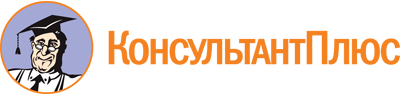 Закон Краснодарского края от 02.07.2004 N 734-КЗ
(ред. от 23.12.2022)
"Об охране атмосферного воздуха на территории Краснодарского края"
(принят ЗС КК 23.06.2004)
(с изм. и доп., вступающими в силу с 03.01.2023)Документ предоставлен КонсультантПлюс

www.consultant.ru

Дата сохранения: 03.06.2023
 2 июля 2004 годаN 734-КЗСписок изменяющих документов(в ред. Законов Краснодарского краяот 03.11.2004 N 789-КЗ, от 28.12.2004 N 818-КЗ, от 11.10.2005 N 932-КЗ,от 10.10.2006 N 1102-КЗ, от 08.06.2007 N 1249-КЗ, от 23.07.2009 N 1820-КЗ,от 23.07.2009 N 1809-КЗ, от 02.03.2012 N 2451-КЗ, от 11.02.2013 N 2658-КЗ,от 09.07.2013 N 2744-КЗ, от 01.11.2013 N 2812-КЗ, от 05.11.2014 N 3045-КЗ,от 04.03.2015 N 3128-КЗ, от 07.11.2017 N 3684-КЗ, от 06.11.2018 N 3894-КЗ,от 11.11.2019 N 4154-КЗ, от 05.10.2021 N 4544-КЗ, от 23.12.2022 N 4810-КЗ)